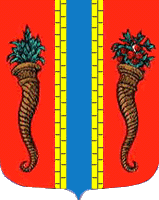 Администрация муниципального образования Новоладожское городское поселениеВолховского муниципального района Ленинградской областиПОСТАНОВЛЕНИЕ« 28 »  июня  2016 года                                                                                               №  407 Во исполнение Областного закона Ленинградской области от 29.12.2015 N 153-оз «О перераспределении полномочий в сфере водоснабжения и водоотведения между органами государственной власти Ленинградской области и органами местного самоуправления поселений Ленинградской области и о внесении изменений в областной закон "Об отдельных вопросах местного значения сельских поселений Ленинградской области» и в связи с принятием решения Советом депутатов МО Новоладожское городское поселение № 33 от 10 июня 2016 г. «О безвозмездной передаче муниципального имущества  из собственности муниципального образования Новоладожское городское поселение Волховского муниципального района Ленинградской области в государственную собственность Ленинградской области»п о с т а н о в л я е т :Начальнику отдела по управлению муниципальным имуществом                Ерошковой Н.Ю. передать безвозмездно из муниципальной собственности муниципального образования Новоладожское городское поселение Волховского муниципального района Ленинградской области  МУП «Новоладожский водоканал»  как имущественный комплекс для осуществления полномочий в соответствии с указанным Областным законом в ведение Ленинградского областного Комитета по управлению муниципальным имуществом.2.    Постановление вступает в силу с момента подписания и подлежит официальному опубликованию в средствах массовой информации.3.   Контроль исполнения настоящего постановления оставляю за собой.           Глава администрации                                                                       О.С. БарановаН.Ю.Ерошкова     31-133О безвозмездной передаче МУП «Новоладожский водоканал» МО Новоладожское городское поселение  как имущественного комплекса в ведение Ленинградского областного  Комитета по управлению государственным имуществом  
